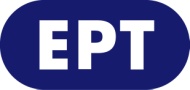 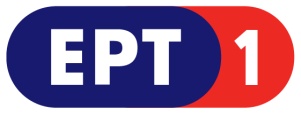 _________________________________________________________________________________________________________________________________________________________________________________________________________________________________                                                                                                                    Τρίτη 05.02.2019                                                                                                                                                                                                                                                                                                                                                                                                                                                                                                                                                                                                                                                                                                                                                                                                                                                                                                   ΕΡΤ1 - Τροποποιήσεις προγράμματοςΣΑΒΒΑΤΟ 9 ΦΕΒΡΟΥΑΡΙΟΥ 2019................................................................................................................16.00 Η ΜΗΧΑΝΗ ΤΟΥ ΧΡΟΝΟΥ (Ε) WΜε τον Χρίστο Βασιλόπουλο«Ντίνος Ηλιόπουλος»Η έρευνα φωτίζει την πρώτη περίοδο της ζωής του, στην κοσμοπολίτικη Μασσαλία, όπου βρέθηκε ο έμπορος πατέρας του. Εκεί, όπου ο μικρός Ντίνος επηρεάστηκε από τον κόσμο της Έβδομης Τέχνης και αργότερα θέλησε να γίνει ηθοποιός. Ο Ηλιόπουλος όμως, έζησε την οικονομική καταστροφή μέσα από το παγκόσμιο κραχ της δεκαετίας του ’30 αφού η οικογενειακή επιχείρηση πτώχευσε. Νωρίτερα, ο ίδιος βρέθηκε αντιμέτωπος με το θάνατο, καθώς είχε χτυπηθεί από κοιλιακό τύφο και είχε πέσει  σε κώμα. Το μικρό αγόρι με την αστεία μύτη και την ιδιαίτερη κίνηση, τα κατάφερε. Η «Μηχανή του Χρόνου» βρήκε τα σημάδια του μεγάλου κωμικού στο χρόνο, όταν επέστρεψε στην Ελλάδα και επιχείρησε να δώσει εξετάσεις στο Εθνικό Θέατρο. Οι εξεταστές του όμως, τον «έκοψαν» ως ακατάλληλο. Η ζωή για τον Ντίνο Ηλιόπουλο ήταν πάντα μια πρόκληση, την οποία κέρδισε με το σπαθί του τα επόμενα χρόνια στο πανί και στο σανίδι. Στην εκπομπή μιλούν ο Κώστας Βουτσάς, η Μάρθα Καραγιάννη, η Μάρω Κοντού, η Άννα Φόνσου, ο Δημήτρης Καλλιβωκάς, η Μέλπω Ζαρόκωστα, ο Βαγγέλης Πλοιός, οι κόρες του, Εβίτα και Χίλντα, ο ανιψιός του, Ηλίας Δημητρίου, ο κριτικός θεάτρου Κώστας Γεωργουσόπουλος, ο κριτικός κινηματογράφου Αλέξανδρος Ρωμανός Λιζάρδος, ο βιογράφος του, Μάκης Δελαπόρτας, καθώς και η μαθήτριά του Δέσποινα Δρεπανιά.Παρουσίαση: Χρίστος Βασιλόπουλος17.00 ΕΛΛΗΝΙΚΗ ΣΕΙΡΑ: «Η ΖΩΗ ΕΝ ΤΑΦΩ» (Ε)    WΑντιπολεμική δραματική σειρά, 16 επεισοδίων παραγωγής 2018-2019.Τηλεοπτική μεταφορά του αντιπολεμικού μυθιστορήματος του Στράτη Μυριβήλη «Η ζωή εν τάφω». Λίγα λόγια για την υπόθεση: Έπειτα από την ερωτική επιστολογραφία του Αντώνη Κωστούλα, εθελοντή στρατιώτη στη Μεραρχία Αρχιπελάγους, με την τρυφερή Μυρσίνη, δασκάλα του Παρθεναγωγείου Μυτιλήνης, ακολουθούμε τα βήματα των πολιτικών εξελίξεων που μας οδηγούν στον Α΄ Παγκόσμιο Πόλεμο, αλλά και γενικότερα διαπλέουμε σε μια διαχρονική ματιά των απάνθρωπων συνθηκών και της καταστροφικής ματαιότητας κάθε πολέμου. Μία υπέροχη, ευαίσθητη ερωτική ιστορία, που μεγαλώνει όπως «μια παπαρούνα» στα ζοφερά χαρακώματα.Τα γυρίσματα της σειράς πραγματοποιήθηκαν σε πολλά σημεία της Ελλάδας και κυρίως στη Μυτιλήνη, τη Μακεδονία και την Αττική.Το casting συνθέτουν μεγάλα και καταξιωμένα ονόματα του εγχώριου καλλιτεχνικού στερεώματος, όπως  Δημήτρης Μοθωναίος  (Αντώνης Κωστούλας), Γιάννης Μπέζος (Στρατηγός Ιωάννου-Μπαλαφάρας), Χριστίνα Χειλά-Φαμέλη (Μυρσίνη), Καρυοφυλλιά Καραμπέτη (Άντζω), Νίκος Πουρσανίδης (Στράτης Μυριβήλης), Γιώργος Αρμένης (Θύμιος Κωστούλας),  Δημήτρης Ήμελλος  (Φαναριώτης), Ερρίκος Λίτσης  (ταμίας), Ηλιάνα Μαυρομάτη (Στυλιανούλα), Βαγγέλης Στρατηγάκος (Λεωνίδας).Παίζουν επίσης, οι ηθοποιοί: Νικόλας Πανταζής, Ράνια Οικονομίδου, Πηνελόπη Σεργουνιώτη, Μαρκέλλα Γιαννάτου,Τάκης Βαμβακίδης, Κατερίνα Αθανασιάδη, Ναυσικά  Άλαγα, Νίκος Αλεξίου, Μαρία Γεώργου, Κωνσταντίνος Γιαννακόπουλος, Γιώργος Γλάστρας, Κωνσταντίνος Γώγουλος, Γιάννης Ζωγράφος, Νίκος Ζωιόπουλος, Κώστας Καλοκαιρινός, Βίκυ Κατσίκα, Γιάννης Κοκιασμένος, Δημήτρης Κοτζιάς, Βασίλης Κουκαλάνι, Έκτορας Λιάτσος, Δημήτρης Λιόλιος, Ελένη Μπιλάλη, Μάρθα Μπούρχα, Σουλτάνα Νικολαίδου, Στέλιος Ξανθουδάκης, Ρεγγίνα Παντελίδη, Γιώργος Παπαγεωργίου, Γιάννης Παπαγιάννης, Μάρκος Παπαδοκωνσταντάκης, Δημήτρης Πασσάς, Χρήστος Πίτσας, Δημήτρης Σαμόλης, Λευτέρης Σκούταρης, Θάλεια Σταματέλου, Μαρία Σταυράκη, Σωτήρης Τσακομίδης, Κωνσταντίνος Φάμης, Μελέτης Φούσκαρης, Μενέλαος Χαζαράκης.Σκηνοθεσία-σενάριο: Τάσος Ψαρράς.Παραγωγός: Γιώργος Κυριάκος.Οργάνωση παραγωγής: Γιώργος Παπαδάτος.Σκηνογραφία: Σπύρος Λάσκαρης.Διεύθυνση φωτογραφίας: Γιάννης Δρακουλαράκος.Ενδυματολόγος: Ιουλία Σταυρίδου.Εκτέλεση παραγωγής: View Master Films.Επεισόδιο 1ο. Η αφήγηση του κλασικού μυθιστορήματος του Στράτη Μυριβήλη, «Η ζωή εν τάφω» ξεκινά γύρω στο 1924, όταν ο Μυριβήλης αναζητώντας ένα έγγραφο της Στρατολογίας αναγκάζεται να ανοίξει ένα μικρό μπαούλο, όπου έχει φυλάξει διάφορα ενθυμήματα από τη ζωή του στα χαρακώματα του Νότιου Τομέα του Ανατολικού Μετώπου κατά τη διάρκεια του Α΄ Παγκοσμίου Πολέμου. Όπως μας παραδίδεται από την αφήγηση, ο Μυριβήλης, κατατάσσεται εθελοντής στη Μεραρχία του Αιγαίου Πελάγους και ακολουθεί όλα τα στρατιωτικά γεγονότα μέχρι τη μάχη του Σκρα, «τη φριχτή μάχη του υψομέτρου 908» κατά το μυθιστόρημα. Ο συγγραφέας ωστόσο ψάχνοντας στο μπαούλο βρίσκει ένα φάκελο με σημειώσεις από τη ζωή στα χαρακώματα του εθελοντή λοχία, διμοιρίτη του εβδόμου λόχου του 4ου Συντάγματος, φοιτητή Αντώνη Κωστούλας. Σιγά σιγά ο Κωστούλας εξελίσσεται σε μυθιστορηματική περσόνα του συγγραφέα που ζει και βιώνει αυτό που υποτίθεται έζησε ο Μυριβήλης.Αφηγητής πλέον στο μυθιστόρημα και στο σενάριο είναι ο Αντώνης Κώστουλας, τελειόφοιτος φοιτητής της Φιλοσοφικής Σχολής του Πανεπιστημίου Αθηνών που λόγω της έκρυθμης κατάστασης εξαιτίας του διχασμού, αναγκάζεται να επιστρέψει στη Λέσβο όπως  κάνουν και οι συμφοιτητές του Ίων και Λάμπης. Στο πλοίο της επιστροφής γνωρίζονται με τον Λεωνίδα Γεράκη λίγο μεγαλύτερο τους που θα παίξει σημαντικό ρόλο στην εξέλιξη της αφήγησης.Φτάνοντας στην Μυτιλήνη τον Κωστούλα υποδέχεται η αγαπημένη του Μυρσίνη δασκάλα του τοπικού Παρθεναγωγείου που μένει σε μια μικρή μονοκατοικία μαζί με τις ξαδέρφες της Τζέλικα και Λιλίτα. Η επιστροφή του Αντώνη αναπτερώνει τις ελπίδες της Μυρσίνης αλλά και του ίδιου πως σύντομα θα παντρευτούν. Μάλιστα από την άλλη κιόλας μέρα ψάχνει να βρει μια προσωρινή δουλειά σε κάποια τοπική εφημερίδα μέχρι να πάρει το πτυχίο του.
Οι φήμες όμως πως έρχεται ο πόλεμος στην Ελλάδα δημιουργούν ανασφάλεια στους πιθανούς εργοδότες που αποφεύγουν να προσλάβουν επιπλέον προσωπικό. Αυτές οι φήμες δημιουργούν και μια σκιά στις σχέσεις του Αντώνη με την Μυρσίνη, όχι χωρίς λόγο. 
Ήδη η Ευρώπη έχει εμπλακεί στη μέγγενη του Μεγάλου Πολέμου εδώ και δυο χρόνια. Λογικά δεν θα αργήσει να έρθει και η σειρά της Ελλάδας…Επεισόδιο 2ο. Ο Αντώνης Κωστούλας συναντά τυχαία στο Δημοτικό Κήπο τον Λεωνίδα, που ταξίδευαν μαζί από τον Πειραιά. Ο Λεωνίδας του εξομολογείται πως είναι λοχαγός του Ελληνικού Στρατού  και ότι το συμφέρον της χώρας είναι να βγει στον πόλεμο στο πλευρό της Αντάντ, δηλαδή των Αγγλογάλλων. Μάλιστα, οι νέοι και οι μορφωμένοι πρέπει να στρατευτούν εθελοντικά για να μη βρεθεί σε κίνδυνο η πατρίδα από τη φιλογερμανική πολιτική του Κωνσταντίνου. Η πολιτική κατάσταση της χώρας και το ενδεχόμενο ενός νέου πολέμου είναι και το αντικείμενο συζητήσεων του Αντώνη με τους συμφοιτητές του, Ίωνα και Λάμπη. Οι φήμες  για πόλεμο φτάνουν μέχρι τη Μυρσίνη που ανησυχεί μήπως στρατευτεί εθελοντικά ο Αντώνης, όπως έκανε στους Βαλκανικούς Πολέμους και μάλιστα τραυματίστηκε τότε στο πόδι. Πάντως, προς το παρόν, ο Αντώνης δεν έχει τέτοιες προθέσεις, αντίθετα επιθυμεί την ήρεμη και ειρηνική ζωή και να παντρευτεί σύντομα την αγαπημένη του Μυρσίνη. Ξαφνικά, ωστόσο, ξεσπά η Επανάσταση της Εθνικής Άμυνας, πρώτα στη Θεσσαλονίκη και σιγά-σιγά εξαπλώνεται και στα νησιά του Αιγαίου. Ο Λεωνίδας πληροφορεί τον Αντώνη πως αναμένεται να μεταβεί στη Θεσσαλονίκη και ο Ελευθέριος Βενιζέλος για να αναγγείλει την κατάργηση της μοναρχίας. Ο κόσμος βγαίνει στους δρόμους, υπάρχει μεγάλος ενθουσιασμός και γίνονται συγκεντρώσεις με κύριο αίτημα την έξωση του βασιλιά. Ο Αντώνης, κουβεντιάζοντας με το φίλο του Γιγάντη παραδέχεται πως από μικρό μαθητή ακόμη τον μάγευε η λέξη επανάσταση. Το ίδιο και τον Γιγάντη, «...χωρίς να ξέρει ακριβώς γιατί θέλει να επαναστατήσει». Όσο περνούν οι μέρες το κίνημα της Εθνικής Άμυνας παίρνει μεγαλύτερες διαστάσεις, πράγμα που προβληματίζει τη Μυρσίνη, ιδίως μάλιστα όταν γίνεται γνωστό πως οι Βούλγαροι, σύμμαχοι τότε των Γερμανών, «πάτησαν την Καβάλα». Υπενθυμίζει στον Αντώνη ότι αυτός έχει ήδη υπηρετήσει  και έχει τραυματιστεί στους Βαλκανικούς Πολέμους, σε αντίθεση με τα παιδιά των πλουσίων που δεν υπηρέτησαν ποτέ. Ο Αντώνης αρχίζει να ταλαντεύεται, όταν κατατάσσεται εθελοντικά ο αδελφός του Κίμων. Ήδη εμφανίζεται στη Μυτιλήνη και ο εκπρόσωπος του Βενιζέλου για να αναλάβει τη διοίκηση της υπό συγκρότηση μεραρχίας. Όλα δείχνουν πως δεν θ’ αργήσει να καταταχθεί και ο Αντώνης. Μέχρι τότε όμως  περνά ήρεμες μέρες κοντά στη Μυρσίνη και τις ξαδέλφες της, Τζέλικα και Λιλίτα, που εκτός των άλλων παρακολουθούν μαθήματα πιάνου από τον τυφλό δάσκαλο Μουσικής, τον συμπαθέστατο κύριο Τσάμη. 18.35 ΣΑΝ ΣΗΜΕΡΑ ΤΟΝ 2Οό ΑΙΩΝΑ (Ε) W19.00 ΠΡΩΤΑΘΛΗΜΑ SUPER LEAGUE - ΑΓΩΝΑΣ  W  & HD20ή Αγωνιστική: «Α.Ο. ΞΑΝΘΗ - ΠΑΣ ΛΑΜΙΑ»  (Ζ)20.55 ΚΕΝΤΡΙΚΟ ΔΕΛΤΙΟ ΕΙΔΗΣΕΩΝ + ΑΘΛΗΤΙΚΑ + ΚΑΙΡΟΣ   W22.00 ΣΤΑ ΤΡΑΓΟΥΔΙΑ ΛΕΜΕ ΝΑΙ (Ε)   WΜε τη Ναταλία Δραγούμη και τον Μιχάλη Μαρίνο«Αφιέρωμα στον Μπάμπη Τσέρτο»Η Ναταλία Δραγούμη και ο Μιχάλης Μαρίνος φιλοξενούν τον Μπάμπη Τσέρτο  σε μια βραδιά, η οποία ενώνει  το ρεμπέτικο με το λαϊκό και το ελαφρό.Μαζί του στη σκηνή η Μαριώ, η Νάντια Καραγιάννη, η Ειρήνη Τουμπάκη, ο Νίκος Καραγιάννης, ο Δαυίδ Ναχμίας, ο κιθαρίστας Μιχαήλ-Άγγελος Νιάρχος και το συγκρότημα Smyrna με ήχους μικρασιάτικους.Στην παρέα μας, οι κόρες του μεγάλου μας συνθέτη Μιχάλη Σουγιούλ, Ηρώ και Αλίκη, ο μελετητής του ρεμπέτικου τραγουδιού Παναγιώτης Κουνάδης, ο παλιός πρωταθλητής Σπήλιος Ζαχαρόπουλος, ο δημοσιογράφος και στιχουργός Χρήστος Παγώνης και οι ηθοποιοί Αλεξάνδρα Ούστα, Σωσώ Χατζημανώλη και Μαρία Δεληκωνσταντίνου.Στο ερώτημα «πώς θα περάσει η βραδιά», η απάντηση είναι με τον Μπάμπη Τσέρτο και την παρέα του στην εκπομπή «Στα τραγούδια λέμε Ναι».Σκηνοθεσία: Kοσμάς Φιλιούσης.Διεύθυνση ορχήστρας: Mανόλης Ανδρουλιδάκης.Συντακτική ομάδα: Έφη Γαλώνη, Θεόφιλος Δουμάνης, Αλέξανδρος Καραμαλίκης.Οργάνωση παραγωγής: Eλένη Φιλιούση.Νυχτερινές Επαναλήψεις Προγράμματος:01.00 SUPER LEAGUE – ΑΓΩΝΑΣ: «Α.Ο. ΞΑΝΘΗ - ΠΑΣ ΛΑΜΙΑ» (Ε)  W02.50  GREEKS (Ε) «Στα Ρινγκ»    W03.40 ΕΛΛΗΝΙΚΗ ΣΕΙΡΑ: «Η ΖΩΗ ΕΝ ΤΑΦΩ» (Ε) ημέρας  W05.30 Η ΜΗΧΑΝΗ ΤΟΥ ΧΡΟΝΟΥ (Ε) ημέρας  W06.30 ΣΑΝ ΣΗΜΕΡΑ ΤΟΝ 20ό ΑΙΩΝΑ (Ε)  WΚΥΡΙΑΚΗ 10 ΦΕΒΡΟΥΑΡΙΟΥ 2019................................................................................................................15:00 ΕΙΔΗΣΕΙΣ+ΑΘΛΗΤΙΚΑ+ΚΑΙΡΟΣ  W16:00 ΠΡΟΣΩΠΙΚΑ  WΜε την Έλενα Κατρίτση.«Νίκος Ξυλούρης, ένας περήφανος Έλληνας» (Ε)Η  ζωή του Νίκου Ξυλούρη μέσα από τα μάτια της συζύγου του, Ουρανίας αυτή την Κυριακή, «ΠΡΟΣΩΠΙΚΑ» με την Έλενα Κατρίτση. Στα ίδια μέρη, όπου περπάτησε μαζί με τον πατέρα της, επιστρέφει η κόρη του Ρηνιώ, για πρώτη φορά έπειτα από 36 χρόνια και εξομολογείται τα λόγια που αντάλλαξαν, λίγο πριν εκείνος φύγει από τη ζωή. «Δεν πρόλαβα να χαρώ τον πατέρα μου, γιατί έφυγε νωρίς… Δεν μοιραζόμασταν πολύ χρόνο, λόγω της δουλειάς του. Δεν παραπονιέμαι γι’ αυτό. Ο χρόνος που μου έδωσε εκείνη τη φορά, ήταν για μια ζωή. Είχε τόση ένταση, τόσο “δόσιμο”, τόση αγάπη… Με θωράκισε με δύναμη και ψυχραιμία, γι’ αυτό που θ’ ακολουθούσε…». Είκοσι δύο χρόνια έζησε δίπλα του η Ουρανία Ξυλούρη και όλες οι στιγμές για εκείνη ήταν σημαντικές. Γι’ αυτές λοιπόν μιλάει, αλλά και για τις άλλες, τις δύσκολες που έζησαν μαζί, καθώς και για τον άδικο και πρόωρο θάνατό του. «Πέρασαν 36 χρόνια από την ημέρα που έφυγε και μου λείπει… Αγαπούσα ακόμη και τον αέρα που ανέπνεε… Ήταν κυνηγημένος,  όχι μόνο από τα καθεστώτα, αλλά και από κάποιους ανθρώπους, οι οποίοι τον υποτιμούσαν. Έλεγαν ότι ήταν ο βοσκός, που ήρθε από την Κρήτη να τους κάνει κουμάντο και να τους πάρει τη δουλειά...».«Ο Νίκος δεν ήθελε να μαθαίνει  για την αρρώστια του. Ήξερε  την κατάστασή του, αλλά δεν ρώταγε… Ήταν σαν να υπήρχε ένα μυστικό σε δύο σώματα…», εκμυστηρεύεται η Ουρανία Ξυλούρη.Ο Νίκος Ξυλούρης υπήρξε μία από τις σπουδαιότερες φωνές, η οποία σφράγισε τη σύγχρονη ελληνική μουσική. Η μοναδική ερμηνεία του, σε συνδυασμό με τη λεβεντιά και το ήθος που απέπνεε, ήταν οι λόγοι που τον έκαναν να ξεχωρίσει και να αγαπηθεί όσο λίγοι.17:00 ΙΣΤΟΡΙΚΟΙ ΠΕΡΙΠΑΤΟΙ W................................................................................................................ΔΕΥΤΕΡΑ 11 ΦΕΒΡΟΥΑΡΙΟΥ 2019................................................................................................................05:50  ΠΡΩΤΗ ΕΙΔΗΣΗ W            Με τον Νίκο Παναγιωτόπουλο. Μαζί του η Μαρία Αλεξάκη            και επιτελείο δημοσιογράφων09:50  ΑΠΕΥΘΕΙΑΣ  W            Με τη Μάριον Μιχελιδάκη, τον Κώστα Λασκαράτο και τον Νίκο Μερτζάνη12:00  ΕΙΔΗΣΕΙΣ+ΑΘΛΗΤΙΚΑ+ΚΑΙΡΟΣ  W13:00  ΓΙΑ ΤΗΝ ΕΛΛΑΔΑ...   W            Με τον Σπύρο Χαριτάτο14:30 ΩΡΑ ΕΛΛΑΔΟΣ  W           Με τον Νίκο Αγγελίδη15:00  ΕΙΔΗΣΕΙΣ+ΑΘΛΗΤΙΚΑ +ΚΑΙΡΟΣ   W16:00  ΑΛΛΗ ΔΙΑΣΤΑΣΗ   W            Με τον Κώστα Αρβανίτη18:00  ΔΕΛΤΙΟ ΕΙΔΗΣΕΩΝ   W18:20 Ο ΚΑΙΡΟΣ ΣΤΗΝ ΩΡΑ ΤΟΥ με τον Σ. Αρναούτογλου   W18:35 ΣΑΝ ΣΗΜΕΡΑ ΤΟΝ 20ό ΑΙΩΝΑ (Ε)  W19:00  ΠΡΩΤΑΘΛΗΜΑ SUPER LEAGUE - ΑΓΩΝΑΣ  W + HD20η Αγωνιστική: «ΠΑΝΑΙΤΩΛΙΚΟΣ – ΛΑΡΙΣΑ» (Ζ)20:55 ΚΕΝΤΡΙΚΟ ΔΕΛΤΙΟ ΕΙΔΗΣΕΩΝ+ΑΘΛΗΤΙΚΑ+ΚΑΙΡΟΣ  W22:00  Η ΕΠΟΜΕΝΗ ΜΕΡΑ  W            Με τον Σεραφείμ Κοτρώτσο24:00 ΔΕΛΤΙΟ ΕΙΔΗΣΕΩΝ  W00:15 ΞΕΝΗ ΣΕΙΡΑ: «VIS A VIS»   A΄ ΤΗΛΕΟΠΤΙΚΗ ΜΕΤΑΔΟΣΗ GR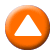             Επεισόδιο 16ο - Τέλος Α΄ Κύκλου01:10  ΞΕΝΗ ΣΕΙΡΑ: «INDIAN SUMMERS» (E) Α΄ ΚΥΚΛΟΣ                Επεισόδιο 7ο  Νυχτερινές Επαναλήψεις Προγράμματος:02.00 SUPER LEAGUE – ΑΓΩΝΑΣ: «ΠΑΝΑΙΤΩΛΙΚΟΣ – ΛΑΡΙΣΑ» (Ε) W03.50 ΞΕΝΗ ΣΕΙΡΑ: «VIS A VIS» (Ε) ημέρας GR04.40 ΞΕΝΗ ΣΕΙΡΑ: «INDIAN SUMMERS» (Ε) ημέρας05.30 ΣΑΝ ΣΗΜΕΡΑ ΤΟΝ 20ό ΑΙΩΝΑ   (Ε) WΤΡΙΤΗ 12 ΦΕΒΡΟΥΑΡΙΟΥ 2019................................................................................................................05:50  ΠΡΩΤΗ ΕΙΔΗΣΗ W            Με τον Νίκο Παναγιωτόπουλο. Μαζί του η Μαρία Αλεξάκη            και επιτελείο δημοσιογράφων09:50  ΑΠΕΥΘΕΙΑΣ  W            Με τη Μάριον Μιχελιδάκη, τον Κώστα Λασκαράτο και τον Νίκο Μερτζάνη12:00  ΕΙΔΗΣΕΙΣ+ΑΘΛΗΤΙΚΑ+ΚΑΙΡΟΣ  W13:00  ΓΙΑ ΤΗΝ ΕΛΛΑΔΑ...   W            Με τον Σπύρο Χαριτάτο14:30 ΩΡΑ ΕΛΛΑΔΟΣ  W           Με τον Νίκο Αγγελίδη15:00  ΕΙΔΗΣΕΙΣ+ΑΘΛΗΤΙΚΑ +ΚΑΙΡΟΣ   W16:00  ΑΛΛΗ ΔΙΑΣΤΑΣΗ   W            Με τον Κώστα Αρβανίτη18:00  ΔΕΛΤΙΟ ΕΙΔΗΣΕΩΝ   W18:20 Ο ΚΑΙΡΟΣ ΣΤΗΝ ΩΡΑ ΤΟΥ με τον Σ. Αρναούτογλου   W18:40 ΣΑΝ ΣΗΜΕΡΑ ΤΟΝ 20ό ΑΙΩΝΑ (Ε)  W19:00  ΔΕΥΤΕΡΗ ΜΑΤΙΑ  W            Με την Κατερίνα Ακριβοπούλου20:55 ΚΕΝΤΡΙΚΟ ΔΕΛΤΙΟ ΕΙΔΗΣΕΩΝ+ΑΘΛΗΤΙΚΑ+ΚΑΙΡΟΣ  W22:00  Η ΕΠΟΜΕΝΗ ΜΕΡΑ  W            Με τον Σεραφείμ Κοτρώτσο24:00 ΔΕΛΤΙΟ ΕΙΔΗΣΕΩΝ  W00:15 ΞΕΝΗ ΣΕΙΡΑ: «VIS A VIS»   A΄ ΤΗΛΕΟΠΤΙΚΗ ΜΕΤΑΔΟΣΗ GR          Επεισόδιο 1ο - Έναρξη Β΄ Κύκλου 01:10  ΞΕΝΗ ΣΕΙΡΑ: «INDIAN SUMMERS» (E) Α΄ ΚΥΚΛΟΣ                Επεισόδιο 8ο  Νυχτερινές Επαναλήψεις Προγράμματος:02.00 Η ΑΛΛΗ ΔΙΑΣΤΑΣΗ (Ε) ημέρας W03.50 ΞΕΝΗ ΣΕΙΡΑ: «VIS A VIS» (Ε) ημέρας GR04.40 ΞΕΝΗ ΣΕΙΡΑ: «INDIAN SUMMERS» (Ε) ημέρας 05.30 ΣΑΝ ΣΗΜΕΡΑ ΤΟΝ 20ό ΑΙΩΝΑ (Ε) WΤΕΤΑΡΤΗ 13 ΦΕΒΡΟΥΑΡΙΟΥ 2019................................................................................................................05:50  ΠΡΩΤΗ ΕΙΔΗΣΗ W            Με τον Νίκο Παναγιωτόπουλο. Μαζί του η Μαρία Αλεξάκη            και επιτελείο δημοσιογράφων09:50  ΑΠΕΥΘΕΙΑΣ  W            Με τη Μάριον Μιχελιδάκη, τον Κώστα Λασκαράτο και τον Νίκο Μερτζάνη12:00  ΕΙΔΗΣΕΙΣ+ΑΘΛΗΤΙΚΑ+ΚΑΙΡΟΣ  W13:00  ΓΙΑ ΤΗΝ ΕΛΛΑΔΑ...   W            Με τον Σπύρο Χαριτάτο14:30 ΩΡΑ ΕΛΛΑΔΟΣ  W           Με τον Νίκο Αγγελίδη15:00  ΕΙΔΗΣΕΙΣ+ΑΘΛΗΤΙΚΑ +ΚΑΙΡΟΣ   W16:00  ΑΛΛΗ ΔΙΑΣΤΑΣΗ   W            Με τον Κώστα Αρβανίτη18:00  ΔΕΛΤΙΟ ΕΙΔΗΣΕΩΝ   W18:20 Ο ΚΑΙΡΟΣ ΣΤΗΝ ΩΡΑ ΤΟΥ με τον Σ. Αρναούτογλου   W18:40 ΣΑΝ ΣΗΜΕΡΑ ΤΟΝ 20ό ΑΙΩΝΑ (Ε)  W19:00  ΔΕΥΤΕΡΗ ΜΑΤΙΑ  W            Με την Κατερίνα Ακριβοπούλου20:55 ΚΕΝΤΡΙΚΟ ΔΕΛΤΙΟ ΕΙΔΗΣΕΩΝ+ΑΘΛΗΤΙΚΑ+ΚΑΙΡΟΣ  W22:00  Η ΕΠΟΜΕΝΗ ΜΕΡΑ  W           Ενημερωτική εκπομπή δημοσιογράφο της ΕΡΤ24:00 ΔΕΛΤΙΟ ΕΙΔΗΣΕΩΝ  W00:15 ROADS    W  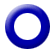 Με τον Πάνο Χαρίτο«Μια ιταλική ιστορία» (Α΄ Μέρος)01:15  ΞΕΝΗ ΣΕΙΡΑ: «INDIAN SUMMERS» (E) Α΄ ΚΥΚΛΟΣ                Επεισόδιο 9ο  Νυχτερινές Επαναλήψεις Προγράμματος:02.00 Η ΑΛΛΗ ΔΙΑΣΤΑΣΗ (Ε) ημέρας W03.50 ROADS (Ε) ημέρας W04.45 ΞΕΝΗ ΣΕΙΡΑ: «INDIAN SUMMERS» (Ε) ημέρας  05.35 ΣΑΝ ΣΗΜΕΡΑ ΤΟΝ 20ό ΑΙΩΝΑ  (Ε) WΠΕΜΠΤΗ 14 ΦΕΒΡΟΥΑΡΙΟΥ 2019................................................................................................................05:50  ΠΡΩΤΗ ΕΙΔΗΣΗ W            Με τον Νίκο Παναγιωτόπουλο. Μαζί του η Μαρία Αλεξάκη            και επιτελείο δημοσιογράφων09:50  ΑΠΕΥΘΕΙΑΣ  W            Με τη Μάριον Μιχελιδάκη, τον Κώστα Λασκαράτο και τον Νίκο Μερτζάνη12:00  ΕΙΔΗΣΕΙΣ+ΑΘΛΗΤΙΚΑ+ΚΑΙΡΟΣ  W13:00  ΓΙΑ ΤΗΝ ΕΛΛΑΔΑ...   W            Με τον Σπύρο Χαριτάτο14:30 ΩΡΑ ΕΛΛΑΔΟΣ  W           Με τον Νίκο Αγγελίδη15:00  ΕΙΔΗΣΕΙΣ+ΑΘΛΗΤΙΚΑ +ΚΑΙΡΟΣ   W16:00  ΑΛΛΗ ΔΙΑΣΤΑΣΗ   W            Με τον Κώστα Αρβανίτη18:00  ΔΕΛΤΙΟ ΕΙΔΗΣΕΩΝ   W18:20 Ο ΚΑΙΡΟΣ ΣΤΗΝ ΩΡΑ ΤΟΥ με τον Σ. Αρναούτογλου   W18:40 ΣΑΝ ΣΗΜΕΡΑ ΤΟΝ 20ό ΑΙΩΝΑ (Ε)  W19:00  ΔΕΥΤΕΡΗ ΜΑΤΙΑ  W            Με την Κατερίνα Ακριβοπούλου20:55 ΚΕΝΤΡΙΚΟ ΔΕΛΤΙΟ ΕΙΔΗΣΕΩΝ+ΑΘΛΗΤΙΚΑ+ΚΑΙΡΟΣ  W22:00  ΕΛΛΗΝΙΚΗ ΣΕΙΡΑ: «Η ΖΩΗ ΕΝ ΤΑΦΩ»  W           Επεισόδιο 3ο23:00  FOCUS W24:00 ΔΕΛΤΙΟ ΕΙΔΗΣΕΩΝ   W00:15 ΞΕΝΗ ΣΕΙΡΑ: «VIS A VIS»   A΄ ΤΗΛΕΟΠΤΙΚΗ ΜΕΤΑΔΟΣΗ GR         Β΄ ΚΥΚΛΟΣ  - Επεισόδιο 2ο  01:10  ΞΕΝΗ ΣΕΙΡΑ: «INDIAN SUMMERS» (E) Α΄ ΚΥΚΛΟΣ                Επεισόδιο 10ο  Νυχτερινές Επαναλήψεις Προγράμματος:02.20 Η ΑΛΛΗ ΔΙΑΣΤΑΣΗ (Ε) ημέρας W04.10 ΕΛΛΗΝΙΚΗ ΣΕΙΡΑ: «Η ΖΩΗ ΕΝ ΤΑΦΩ» (Ε) ημέρας W05.00 ΑΠΟ ΤΟΝ ΦΡΟΪΝΤ ΣΤΟ ΔΙΑΔΙΚΤΥΟ (Ε) W   ΠΑΡΑΣΚΕΥΗ 15 ΦΕΒΡΟΥΑΡΙΟΥ 2019................................................................................................................05:50  ΠΡΩΤΗ ΕΙΔΗΣΗ W            Με τον Νίκο Παναγιωτόπουλο. Μαζί του η Μαρία Αλεξάκη            και επιτελείο δημοσιογράφων09:50  ΑΠΕΥΘΕΙΑΣ  W            Με τη Μάριον Μιχελιδάκη, τον Κώστα Λασκαράτο και τον Νίκο Μερτζάνη12:00  ΕΙΔΗΣΕΙΣ+ΑΘΛΗΤΙΚΑ+ΚΑΙΡΟΣ  W13:00  ΓΙΑ ΤΗΝ ΕΛΛΑΔΑ...   W            Με τον Σπύρο Χαριτάτο14:30 ΩΡΑ ΕΛΛΑΔΟΣ  W           Με τον Νίκο Αγγελίδη15:00  ΕΙΔΗΣΕΙΣ+ΑΘΛΗΤΙΚΑ +ΚΑΙΡΟΣ   W16:00  ΑΛΛΗ ΔΙΑΣΤΑΣΗ   W            Με τον Κώστα Αρβανίτη18:00  ΔΕΛΤΙΟ ΕΙΔΗΣΕΩΝ   W18:20 Ο ΚΑΙΡΟΣ ΣΤΗΝ ΩΡΑ ΤΟΥ με τον Σ. Αρναούτογλου   W18:40 ΣΑΝ ΣΗΜΕΡΑ ΤΟΝ 20ό ΑΙΩΝΑ (Ε)  W19:00  ΔΕΥΤΕΡΗ ΜΑΤΙΑ  W            Με την Κατερίνα Ακριβοπούλου20:55 ΚΕΝΤΡΙΚΟ ΔΕΛΤΙΟ ΕΙΔΗΣΕΩΝ+ΑΘΛΗΤΙΚΑ+ΚΑΙΡΟΣ  W22:00  Η ΕΠΟΜΕΝΗ ΜΕΡΑ  W            Με τον Άρη Ραβανό24:00 ΔΕΛΤΙΟ ΕΙΔΗΣΕΩΝ   W00:15 ΞΕΝΗ ΣΕΙΡΑ: «VIS A VIS»   A΄ ΤΗΛΕΟΠΤΙΚΗ ΜΕΤΑΔΟΣΗ GR         Β΄ ΚΥΚΛΟΣ  - Επεισόδιο 3ο  01:10  ΞΕΝΗ ΣΕΙΡΑ: «INDIAN SUMMERS» (E) Β΄ ΚΥΚΛΟΣ                Επεισόδιο 1ο  Νυχτερινές Επαναλήψεις Προγράμματος:02.00 ΞΕΝΟ ΝΤΟΚΙΜΑΝΤΕΡ (Ε): «ΑΣΤΕΡΕΣ ΤΟΥ ΕΓΚΛΗΜΑΤΟΣ – ΠΩΣ ΟΙ ΔΟΛΟΦΟΝΟΙ ΕΓΙΝΑΝ ΕΙΔΩΛΑ» «Χάνιμπαλ Λέκτερ» 03.00 ΞΕΝΗ ΣΕΙΡΑ: «VIS A VIS» (Ε) ημέρας GR03.50 ΞΕΝΗ ΣΕΙΡΑ: «INDIAN SUMMERS» (Ε) ημέρας 04.40 ΑΛΛΗ ΔΙΑΣΤΑΣΗ (Ε) ημέρας  W06.30 ΣΑΝ ΣΗΜΕΡΑ ΤΟΝ 20ό ΑΙΩΝΑ (Ε) W